Sample Assessment Outline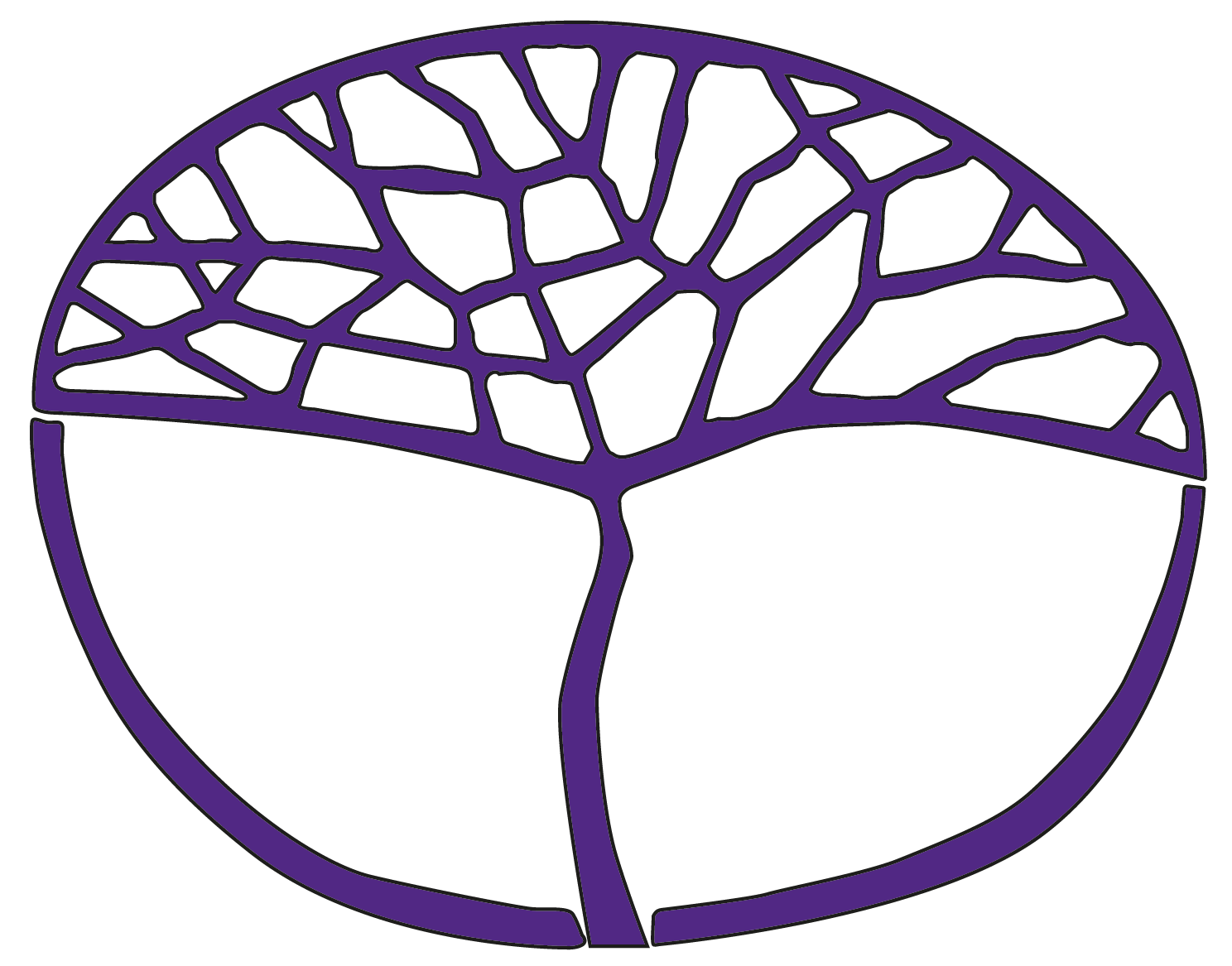 Mathematics SpecialistATAR Year 11Acknowledgement of CountryKaya. The School Curriculum and Standards Authority (the Authority) acknowledges that our offices are on Whadjuk Noongar boodjar and that we deliver our services on the country of many traditional custodians and language groups throughout Western Australia. The Authority acknowledges the traditional custodians throughout Western Australia and their continuing connection to land, waters and community. We offer our respect to Elders past and present.Copyright© School Curriculum and Standards Authority, 2017This document – apart from any third-party copyright material contained in it – may be freely copied, or communicated on an intranet, for non-commercial purposes in educational institutions, provided that the School Curriculum and Standards Authority (the Authority) is acknowledged as the copyright owner, and that the Authority’s moral rights are not infringed.Copying or communication for any other purpose can be done only within the terms of the Copyright Act 1968 or with prior written permission of the Authority. Copying or communication of any third-party copyright material can be done only within the terms of the Copyright Act 1968 or with permission of the copyright owners.Any content in this document that has been derived from the Australian Curriculum may be used under the terms of the Creative Commons Attribution 4.0 International licence.DisclaimerAny resources such as texts, websites and so on that may be referred to in this document are provided as examples of resources that teachers can use to support their learning programs. Their inclusion does not imply that they are mandatory or that they are the only resources relevant to the course. Teachers must exercise their professional judgement as to the appropriateness of any they may wish to use.Sample assessment outlineMathematics Specialist – ATAR Year 11Units 1 and 2Assessment
typeAssessment type weightingAssessment task weightingSemester/WeekAssessment descriptionResponse40%12%Semester 1
Week 4Task 1: Test 1 – Geometry: The nature of proof, Circle properties (1.1.1–1.1.15)Response40%7%Semester 1
Week 12Task 2: Test 2 – Vectors in the plane: Representing vectors by directed line segments, Algebra of vectors (1.3.1–1.3.14)Response40%9%Semester 2
Week 4Task 5: Test 3 – Trigonometry: The basic trigonometric functions, Compound angles, The reciprocal trigonometric functions, Trigonometric identities and Applications of trigonometric functions to model periodic phenomena (2.1.1–2.1.9)Response40%12%Semester 2
Week 14Task 8: Test 4 – Matrices: Matrix arithmetic, Transformations in the plane and Systems of linear equations (2.2.1–2.2.11), Real and complex numbers: Proofs involving numbers, Rational and irrational numbers and An introduction to proof by mathematical induction (2.3.1–2.3.6)Investigation20%7%Semester 1
Weeks 8Task 3: Investigation 1 – Students use the mathematical thinking process and course related knowledge from Combinatorics (1.2) to select, adapt and apply models to investigate and solve a practical scenarioInvestigation20%6%Semester 2
Week 8Task 6: Investigation 2 – Students use the mathematical thinking process and course related knowledge from Matrix arithmetic (2.2.1–2.2.10) to plan, research, conduct and communicate the findings of an investigation Investigation20%7%Semester 2
Week 13Task 7: Investigation 3 – Students use the mathematical thinking process and course related knowledge from Complex numbers and The complex plane (2.3.7–2.3.13) to plan, research, conduct and communicate the findings of an investigation Examination40%15%Semester 1
Week 15Task 4: Semester 1 examination – Section One: calculator-free (35%), Section Two: calculator-assumed (65%)Application of mathematical understanding and skills to analyse, interpret and respond to a variety of question types that require both open and closed responses based on Unit 1 content.Examination40%25%Semester 2
Week 15Task 9: Semester 2 examination – Section One: calculator-free (35%), Section Two: calculator-assumed (65%)Application of mathematical understanding and skills to analyse, interpret and respond to a variety of question types that require both open and closed responses based on Unit 1 and Unit 2 content.Total100%100%